                         KENDRIYA VIDYALAYA VIRAMGAM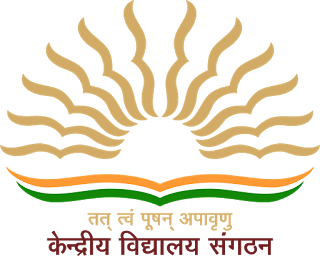          APPLICATION FOR CONTRACTUAL STAFF          WALK-IN INTERVIEW (2024-25)Application for the post of :_________________________(PGT/TGT/PRT/BAL BATIKA/SP EDU/Coach/Skill Teacher/Counselor/Doctor/Nurse/others)If PGT/TGT, Sub:_____________________ (as PGT,Hind, TGT, Hindi etc.)Name:_____________________________________Father’s name:______________________________Mother’s Name:_____________________________Spouse:____________________________________Date of Birth:___/___/_______ ( ______________________________________) in words.SC/ST/OBC/GEN/Others/____________________________Gender: Male/Female/Transgender:_____________Marital status: Married /Unmarried or other please mention(__________________) Employed /Unemployed: Yes / No. (if Yes, Plz give the details)Nationality :___________________________________Address for communication(Local Address with Pincode):_______________________________________________________________________________________________________________________________________________________________________________________________________________________________________Permanent Address with pincode: _______________________________________________ _________________________________________________________________________________________________________________________________________________________Educational Qualification: (Class 10th onwards)_Professional Qualification: (B.Ed./CTET/D.Ed./PTC./D.El.Ed./M.Ed./Ph.D/M.Phil./)      17. Experience:CTET qualification Other IDs.(Plz mention if any)__________________________________________________________Phone Nos. of the candidate:Mark of identification:                                                                                                                         Signature of the applicant:----------------------------------------------- For Office Use Only --------------------------------------------------Details as given above are verified from the original documents and found correct.Eligible for the Post: …………………………………………………………...……………………….Date: …………………...    Signature: ……………….........Name: …………………………………S. No.Degree /Course/DiplomaCollege/InstitutionBoard etc.SubjectsMarks achieved/Total Marks% of MarksDivisionRemarks1.2.3.4.5.6.7.S.No.Name of Degree/CourseUniversity /Institution% of MarksRemark1.2.3.S.No Name of OrganizationPost                  Period                  Period                  Period S.No Name of OrganizationPost Form To Total Period 123S.No.Class Write Qualified /  Not qualified.Remarks1.For Primary2.For SecondaryMobile no.1.2.Land line No.1.2.Email:1.2.